BIODATA MAHASISWAIDENTITAS DIRI 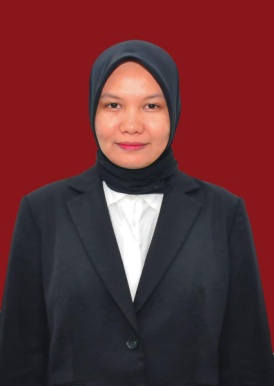 Nama			: Rista Rafliza   		NPM			: 212114086Tempat/Tgl.Lahir		: Koto/09 Oktober 2000Jenis Kelamin		: PerempuanAgama			: IslamAlamat	                  : Desa Mersak, Kecamatan Kluet Tengah, Kabupaten Aceh SelatanNo. Telp/HP		: 082279523424Dosen Pembinmbing 	: apt.Haris Munandar Nasution, S.Fram., M.SiJudul Skripsi                    : Uji Aktivitas Antibakteri Fraksi N-Heksana Dan Etil Asetat Daun Bandotan (Ageratum conyzoides L) Terhadap Bakteri Staphylococcus epidermidisPENDIDIKANSD	: SD Negeri 3 Menggamat, Kec. Kluet TenggahSLTP/SMP	: SMP Negeri 1 Kluet TenggahSLTA/SMA/MAN	: MAN 1 Aceh Selatan, Kec. Tapak TuanDIPLOMA 3	:Akademi Analis Farmasi Dan Makanan Harapan Bangsa Banda AcehS1/Fakultas/Prodi	: Program Studi Sarjana Farmasi Fakultas Farmasi 		  Fakultas Farmasi Universitas Muslim Nusantara Al-Washliyah MedanORANG TUANama (Ayah)		: Ali AsmaPekerjaan		: PetaniNam (Ibu)		: Ira WatiPekerjaan		: IRTAlamat		:Desa Mersak, Kecamatan Kluet Tengah, Kabupaten Aceh Selatan